Средняя группа «Колокольчики»Тема: «Неделя семьи» 6.07-10.07.20г.Воспитатели: Бамбурова Олеся Игоревна Варданян Вартуш СлавиковнаДень неделиТема дня. РесурсыПродуктыПн 6.07«Мой дом»https://www.youtube.com/watch?v=JIjC8O0aX3Y Посмотрите  познавательное видео. Поговорите с детьми о своей семье. Задайте вопросы. Что такое семья? Для чего нужна семья?Вт 7.07 «Бабушка,дедушка-мои лучшие друзья» https://rustih.ru/lev-kvitko-babushkiny-ruki/ https://www.youtube.com/watch?v=CYzXGdwYl4I Прочитайте стихотворение  о бабушке. Посмотрите обучающее видео. Ср 8.07 «Дружная моя семья»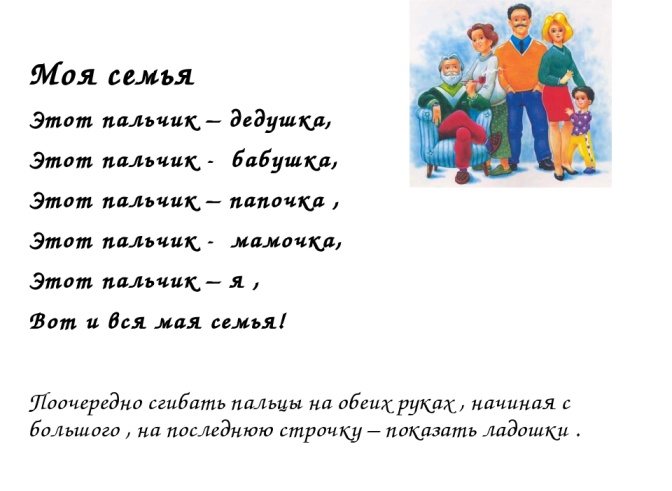 Пальчиковая гимнастика. Сделать вместе с ребёнком.Чт 9.07 «Семейные традиции»https://www.youtube.com/watch?v=8BgO0geV6mM Посмотрите обучающий мультфильм о том, как щенок нашел себе семью.Пт 10.07«Тепло рук»https://www.youtube.com/watch?v=fKE1kAusg_E https://detskiychas.ru/sochinyaem_skazki/skazka_pro_semyu_zhili_byli/ Посмотреть обучающий мультфильм. Спросите, что не так, делал главный герой?Сказка «Семейное приключение»